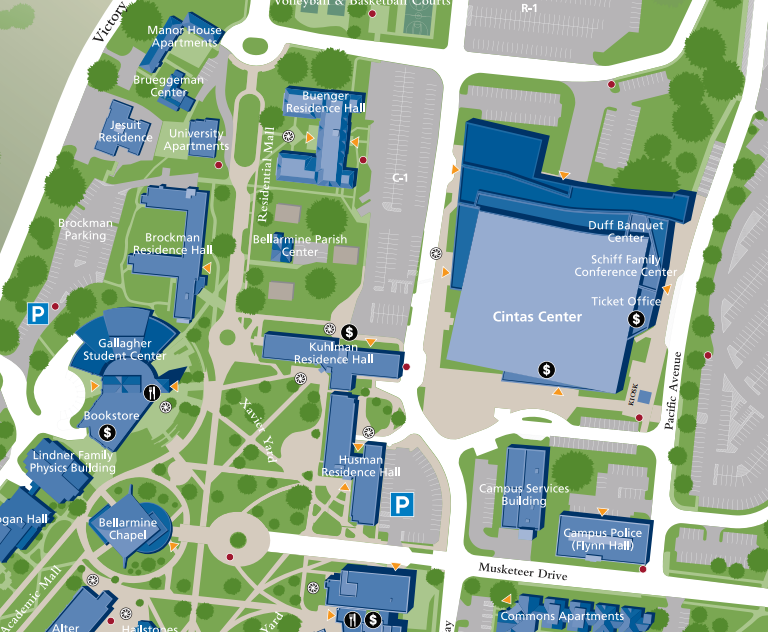 ​​